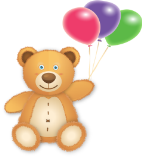 June is a short month for processing claims. May Claim will be due with all supporting documents by June 12, 2020.  All claims coming in after the 12th will be considered a late claim and paid with the June claim the end of July. June Is . . .National Food DaysEgg Day (June 3)Cheese Day (June 4)Chocolate Ice Cream Day (June 7)Herbs & Spices Day (June 10)Kitchen Klutzes of America Day (June 13)Eat Your Vegetables Day (June 17)International Picnic Day (June 18)First Day of Summer (June 20, 2020)*National Food WeeksMen's Health Week (June 15-21, 2020)*National Food MonthsBeef Steak MonthDairy MonthIce Tea MonthFresh Fruit and Vegetable MonthMen's Health MonthPapaya MonthTurkey Lovers Month* Day(s) changes yearlyhttps://food.unl.edu/june-food-calendarSA EXCEPTIONS – These should all run out by June 8, 2020 unless you have an e-mail from KDHE that states differently, please watch your ratio/capacity because we have to!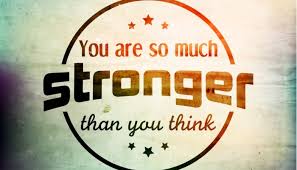 Tentative Reimbursement DatesMay Claim – June 19, June Claim – July 31, July Claim, August 28, August Claim – September 25, September Claim – October 30, October Claim – November 24, November Claim – December 31. New Crediting Food BookWe will be training on the book in spring of 2021. In this newsletter and the ones following I will highlight something important for us to know.  The Crediting Food Book works closely with the Food Buying Guide and we will all have to become familiar with that tool as well.  This newsletter I’m focusing on Vegetables and Fruits.  Some of you will be happy to know that the regulation concerning dried fruit has changed.  Dried fruit now credits as twice the volume served (for example, a ¼ cup of raisins credits as a ½ cup of fruit.)  This means that you no longer need to serve another fruit along with the raisins.  Full strength 100% juice can only be served at 1 meal per day.  Commercial fried fruit chips, such as banana and other fruit chips are NOT creditable.Online TrainingI’ve sent out e-mails with this information and I’ll follow up with more e-mails and phone calls in the months to come.  Thank you for those who have already completed the training and sent in their certificates. Home VisitsEven though we are not doing home visits right now, we have been trying to mail out paperwork or drop paperwork off to you as you need it.  Please understand that doing your paperwork daily is very important.  New book for infants:  Feeding Infants in the CACFP, this book is now available and we have been handing it out to providers who currently have infants in care, if you need one let us know.  When we first did a class on infants all we had was the new meal pattern requirements, which gave us an idea of where to start, but we now have the book and we need to enforce what the book is requiring.  One of the issues that I miscommunicated was with the offering of zero amounts.  Once the infant is developmentally ready to eat foods usually pureed to start with then the provider is required to offer at least one Tbsp of the food that the parent has indicated the baby is ready for.  Once the infant is eating infant cereal or meat/meat/alternate and fruit/vegetables then we should see these components at all meals.  Snack should include formula/breastmilk, fruit/vegetable, and a grain.  The grains for infants at snack only can be: small pieces of dry bread, crackers, toast, tortilla, pita bread, biscuits, English muffin, rolls, cornbread, waffles, pancakes. New From KSDEFinancial Assistance for Child Care Training Grant Awards Available from Child Start’s Early Childhood Connections ProgramIn order to help support the child care workforce during COVID 19, Child Start's Early Childhood Connections program is awarding over 180 scholarships so child care professionals can obtain the critical training they need during these unprecedented times. Applicants must work, or be preparing to work in a licensed Child Care Home, Center, or Preschool and work within Kansas. Awarded recipients receive a coupon code for $80 that can be used toward Child Start’s Early Childhood Connections Live Online or Live trainings. For more information visit: https://childstart.org/trainingscholarships/?utm_source=Child+Start+Newsletter&utm_campaign=23ecc0b2a9-COVID_Grant_Email_5.13.20&utm_medium=email&utm_term=0_26fc359baa-23ecc0b2a9-595459477&mc_cid=23ecc0b2a9&mc_eid=6fb94a13af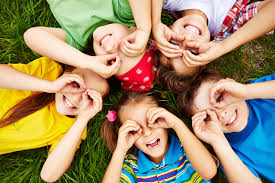 Contact UsJC Family Home AssociationPO Box 1203/222 W. 6th StJunction City, KS  66441.Office 785-762-2424, Janet 785-307-4370, Vanda 785-762-2623, jcfha5@gmail.comUSDA Nondiscrimination Statement In accordance with Federal civil rights law and U.S. Department of Agriculture (USDA) civil rights regulations and policies, the USDA, its Agencies, offices, and employees, and institutions participating in or administering USDA programs are prohibited from discriminating based on race, color, national origin, sex, disability, age, or reprisal or retaliation for prior civil rights activity in any program or activity conducted or funded by USDA.Persons with disabilities who require alternative means of communication for program information (e.g. Braille, large print, audiotape, American Sign Language, etc.), should contact the Agency (State or local) where they applied for benefits.  Individuals who are deaf, hard of hearing or have speech disabilities may contact USDA through the Federal Relay Service at (800) 877-8339.  Additionally, program information may be made available in languages other than English.To file a program complaint of discrimination, complete the USDA program discrimination complaint form, (AD-3027) found online at http://www.ascr.usda.gov/complaint_filing_cust.html, and at any USDA office, or write a letter addressed to USDA and provide in the letter all of the information requested in the form.  To request a copy of the complaint form, call (866) 632-0002.  Submit your completed form or letter to USDA by:1.Mail: U.S. Department of AgricultureOffice of the Assistant Secretary for Civil Rights1400 Independence Avenue, SWWashington, D.C. 20250-94102.Fax: (202) 690-7442; or3.Email: program.intake@usda.gov. 